NB : *) coret yang tidak sesuai										Malang, ...........2020Ketua Penguji / Penguji I(Nama Penguji)	NB : *) coret yang tidak sesuai										Malang, ...........2020Sekretaris / Penguji II(Nama Penguji)	NB : *) coret yang tidak sesuai										Malang, ...........2020Anggota / Penguji III(Nama Penguji)	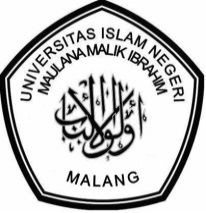 KEMENTERIAN AGAMA REPUBLIK INDONESIAUNIVERSITAS ISLAM NEGERI MAULANA MALIK IBRAHIM MALANGFAKULTAS EKONOMIJalan Gajayana 50 Malang Telepon (0341) 558881 Faksimile (0341) 558881Nomor DokumenBERITA ACARA UJIAN SEMINAR PROPOSAL Tanggal : 12 Pebruari 2012FM-FE-00BERITA ACARA UJIAN SEMINAR PROPOSAL Tanggal : 12 Pebruari 2012 Revisi : 0 BERITA ACARA UJIAN SEMINAR PROPOSAL Halaman   : 1 dari 1 1.Nama:2.NIM:3Program Studi:4.Bidang Kajian / Konsentrasi:5.Judul Proposal Skripsi:6.Dosen Pembimbing:7.Dosen Penguji ::Ketua Penguji (Penguji I):Sekretaris (Penguji II):Anggota (Penguji III):8.Hari / Tgl Ujian:9.Jam:s.d10.Ruang Ujian:Online / Daring Online / Daring Online / Daring Online / Daring Online / Daring 11.Hasil  Ujian:LULUS (60 -  100) LULUS (60 -  100) LULUS (60 -  100) LULUS (60 -  100) TIDAK Lulus (≤59)TIDAK Lulus (≤59)TIDAK Lulus (≤59)TIDAK Lulus (≤59)12.Keterangan Predikat:Revisi  / Tanpa Revisi     *)Revisi  / Tanpa Revisi     *)Revisi  / Tanpa Revisi     *)Revisi  / Tanpa Revisi     *)Revisi  / Tanpa Revisi     *)13.Catatan / Rekomendasi:KEMENTERIAN AGAMA REPUBLIK INDONESIAUNIVERSITAS ISLAM NEGERI MAULANA MALIK IBRAHIM MALANGFAKULTAS EKONOMIJalan Gajayana 50 Malang Telepon (0341) 558881 Faksimile (0341) 558881Nomor DokumenBERITA ACARA UJIAN SEMINAR PROPOSAL Tanggal : 12 Pebruari 2012FM-FE-00BERITA ACARA UJIAN SEMINAR PROPOSAL Tanggal : 12 Pebruari 2012 Revisi : 0 BERITA ACARA UJIAN SEMINAR PROPOSAL Halaman   : 1 dari 1 1.Nama:2.NIM:3.Program Studi:4.Bidang Kajian / Konsentrasi:5.Judul Proposal Skripsi:6.Dosen Pembimbing:7.Dosen Penguji ::Ketua Penguji (Penguji I):Sekretaris (Penguji II):Anggota (Penguji III):8.Hari / Tgl Ujian:9.Jam:s.d10.Ruang Ujian:Online / Daring Online / Daring Online / Daring Online / Daring Online / Daring 11.Hasil  Ujian:LULUS (60 -  100) LULUS (60 -  100) LULUS (60 -  100) LULUS (60 -  100) TIDAK Lulus (≤59)TIDAK Lulus (≤59)TIDAK Lulus (≤59)TIDAK Lulus (≤59)12.Keterangan Predikat:Revisi  / Tanpa Revisi     *)Revisi  / Tanpa Revisi     *)Revisi  / Tanpa Revisi     *)Revisi  / Tanpa Revisi     *)Revisi  / Tanpa Revisi     *)13.Catatan / Rekomendasi:KEMENTERIAN AGAMA REPUBLIK INDONESIAUNIVERSITAS ISLAM NEGERI MAULANA MALIK IBRAHIM MALANGFAKULTAS EKONOMIJalan Gajayana 50 Malang Telepon (0341) 558881 Faksimile (0341) 558881Nomor DokumenBERITA ACARA UJIAN SEMINAR PROPOSAL Tanggal : 12 Pebruari 2012FM-FE-00BERITA ACARA UJIAN SEMINAR PROPOSAL Tanggal : 12 Pebruari 2012 Revisi : 0 BERITA ACARA UJIAN SEMINAR PROPOSAL Halaman   : 1 dari 1 1.Nama:2.NIM:3.Program Studi:4.Bidang Kajian / Konsentrasi:5.Judul Proposal Skripsi:6.Dosen Pembimbing:7.Dosen Penguji ::Ketua Penguji (Penguji I):Sekretaris (Penguji II):Anggota (Penguji III):8.Hari / Tgl Ujian:9.Jam:s.d10.Ruang Ujian:Online / Daring Online / Daring Online / Daring Online / Daring Online / Daring 11.Hasil  Ujian:LULUS (60 -  100) LULUS (60 -  100) LULUS (60 -  100) LULUS (60 -  100) TIDAK Lulus (≤59)TIDAK Lulus (≤59)TIDAK Lulus (≤59)TIDAK Lulus (≤59)12.Keterangan Predikat:Revisi  / Tanpa Revisi     *)Revisi  / Tanpa Revisi     *)Revisi  / Tanpa Revisi     *)Revisi  / Tanpa Revisi     *)Revisi  / Tanpa Revisi     *)13.Catatan / Rekomendasi: